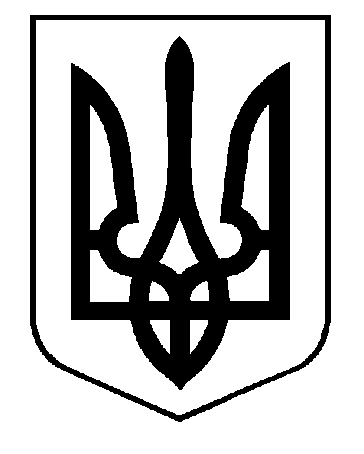 УКРАЇНАВИКОНАВЧИЙ КОМІТЕТСАФ’ЯНІВСЬКОЇ СІЛЬСЬКОЇ РАДИ ІЗМАЇЛЬСЬКОГО РАЙОНУ ОДЕСЬКОЇ ОБЛАСТІРІШЕННЯ24 березня 2022 року									 №  40Про присвоєння адреси Муравлівському закладу дошкільної освіти (ясла-садок) «Гніздечко»Саф’янівської сільської радиІзмаїльського району Одеської області	Відповідно до ст. 31 Закону України «Про місцеве самоврядування в Україні»,                     ст. 263 Закону України «Про регулювання містобудівної діяльності»; Постанови Кабінету Міністрів України від 07.07.2021р. № 690 «Про затвердження Порядку присвоєння адрес об’єктам будівництва, об’єктам нерухомого майна», розглянувши клопотання начальника управління освіти Саф’янівської сільської ради Ізмаїльського району Одеської області про присвоєння адреси Муравлівському закладу дошкільної освіти (ясла-садок) «Гніздечко» Саф’янівської сільської ради Ізмаїльського району Одеської області по вул. Шевченка, 49 в с. Муравлівка, виконавчий комітет Саф’янівської сільської ради Ізмаїльського району Одеської областіВИРІШИВ:Присвоїти Муравлівському закладу дошкільної освіти (ясла-садок) «Гніздечко» Саф’янівської сільської ради Ізмаїльського району Одеської області наступну адресу – Україна, Одеська область, Ізмаїльський район, с. Муравлівка,вул. Шевченко, 47. Зобов’язати начальника управління освіти Саф’янівської сільської ради Ізмаїльського району Одеської області оформити документацію згідно діючого законодавства.В.о. завідувача сектору містобудування та архітектури Саф’янівської сільської ради Ізмаїльського району Одеської області забезпечити внесення відомостей в Єдину державну електронну систему в сфері будівництва.Контроль за виконанням даного рішення покласти на  керуючого справами Саф’янівської сільської ради Вячеслава СУДДЮ.Саф’янівський сільський голова				      Наталія ТОДОРОВА